ANEXO I - DECLARAÇÃO DE INEXISTÊNCIA DE FATOS SUPERVENIENTESCOTAÇÃO DE PREÇOS nº 113/2020AOCENTRO DE FORMAÇÃO URBANO RURAL IRMÃ ARAÚJO (CEFURIA)Rua Desembargador Motta, 2791 Bigorrilho80430-152 Curitiba/PR, CNPJ/MF n.º, sediada no/a   por intermédio	de	seu representante legal o(a) Sr. (a), portador (a) da Carteira de Identidade n.º e do CPF n.º, DECLARA, sob as penas da lei, que até a presente data inexistem fatos impeditivos para sua habilitação no presente processo de cotação de preços, ciente da obrigatoriedade de declarar ocorrências posteriores., . e Carimbo do CNPJ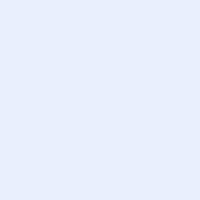 